Структурное подразделение «Детский сад № 8 комбинированного вида» МБДОУ «Детский сад «Радуга» комбинированного вида»Рузаевского муниципального районаКартотека игр-сгибалок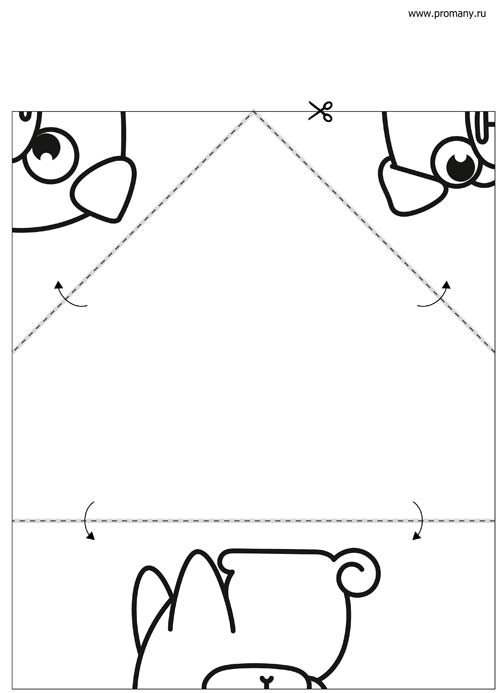                                                            Подготовила:воспитатель Корчагина С. Н.2020 г.Мышка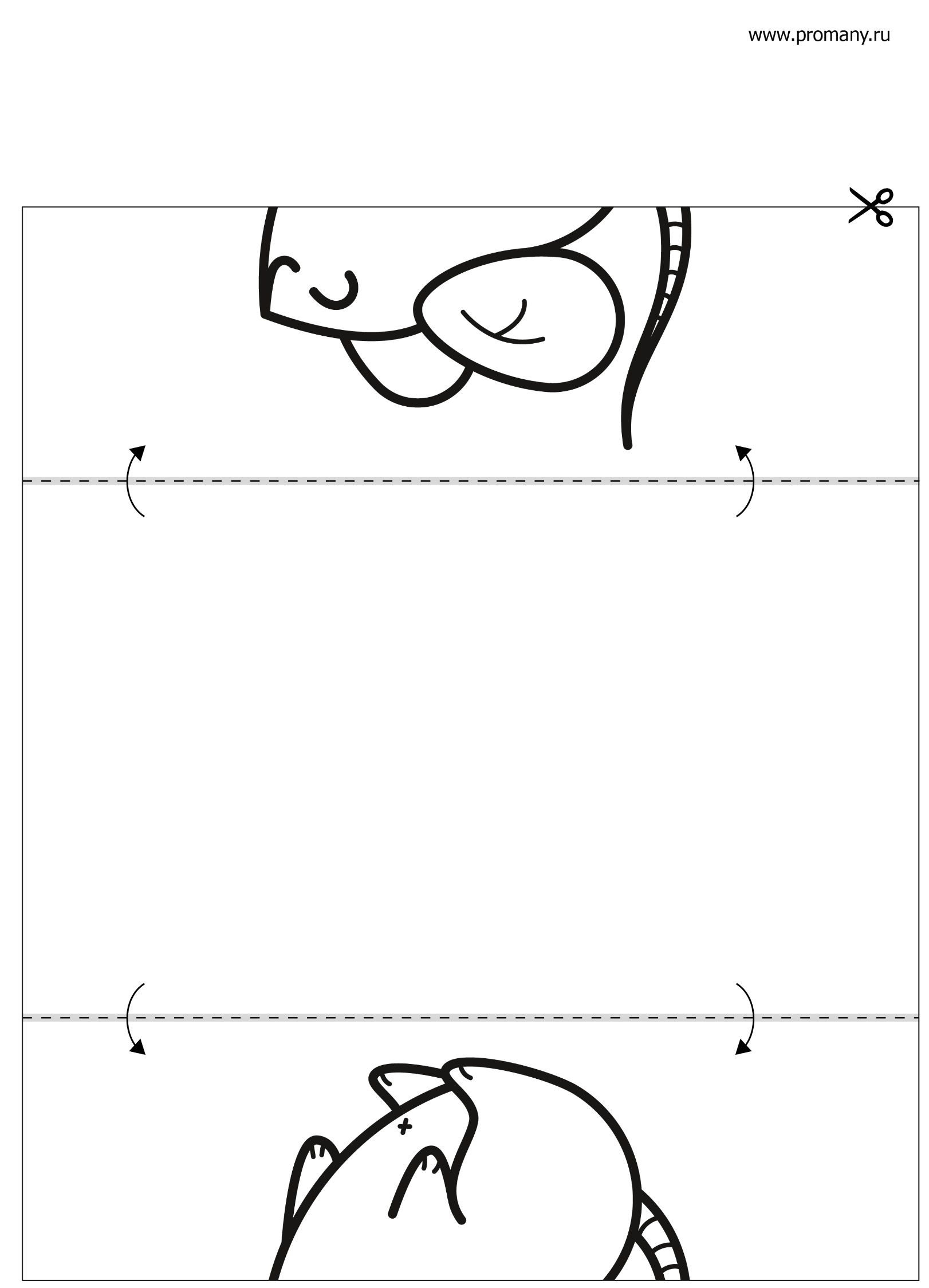            Кошка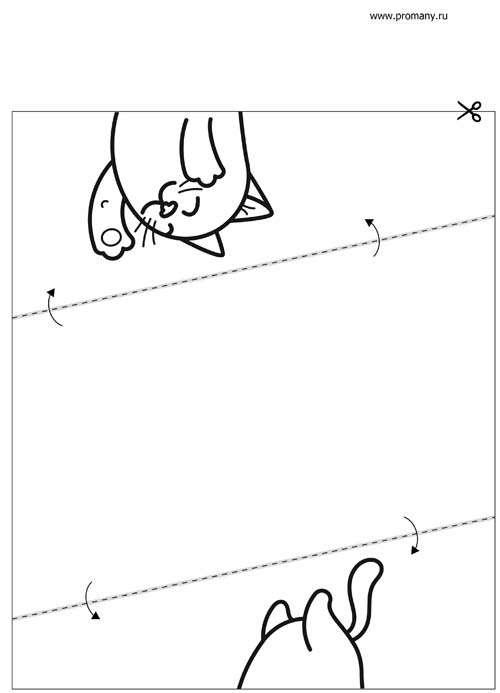      Динозаврик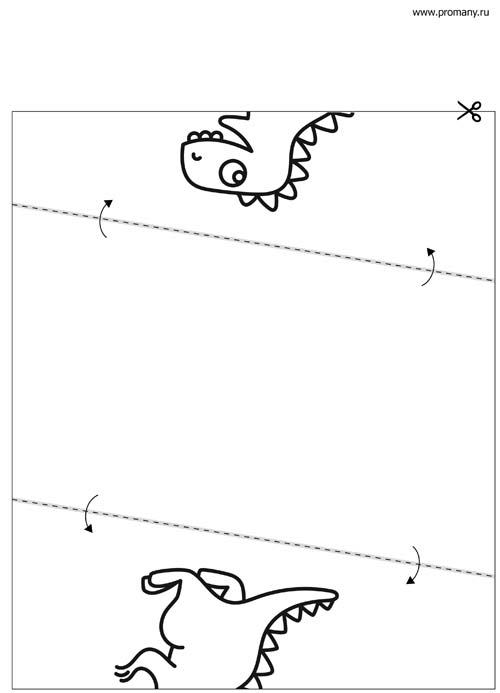 Страус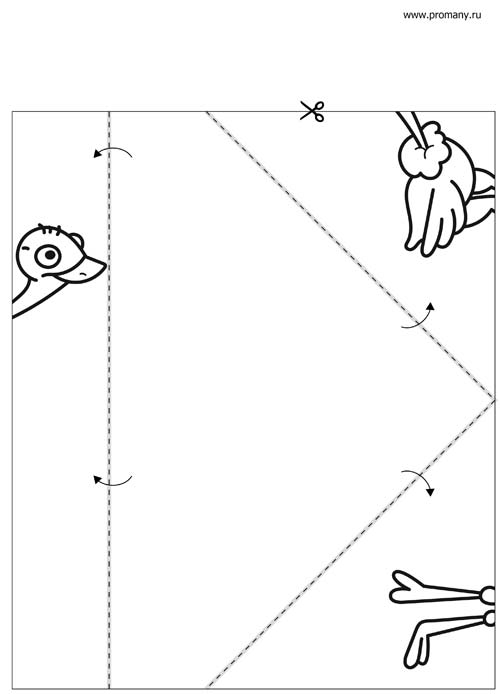 Обезьянка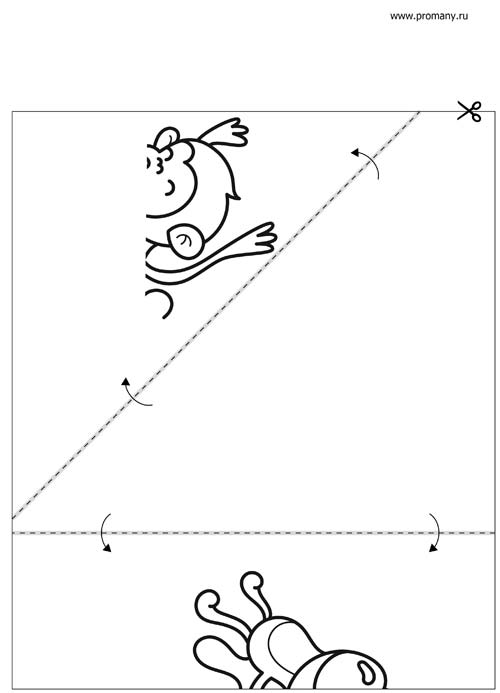       Осьминог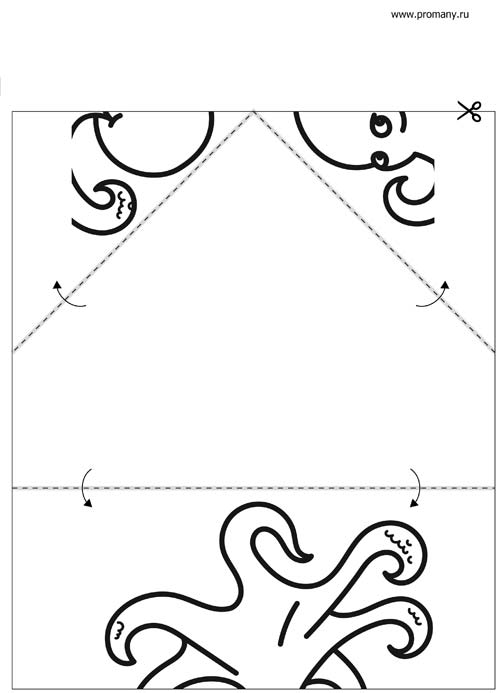  Пингвин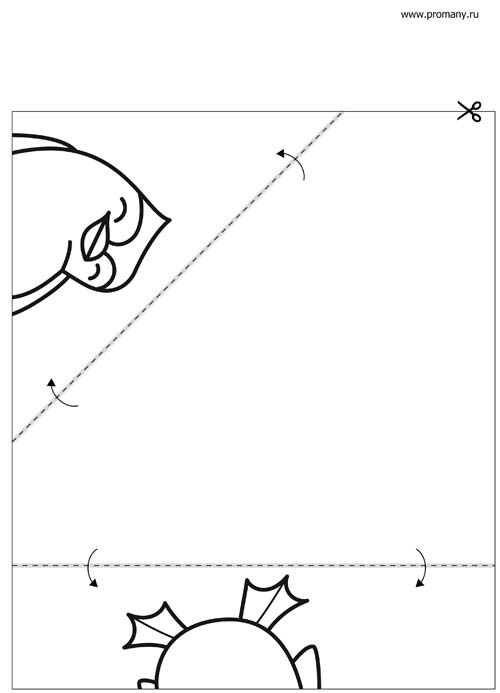   Хрюшка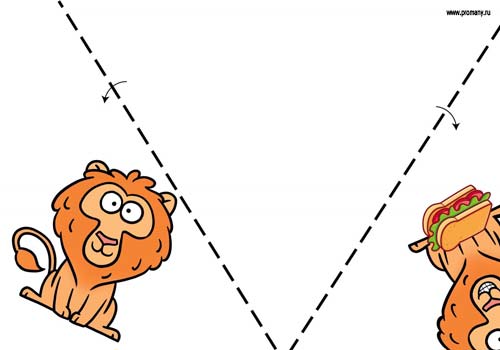 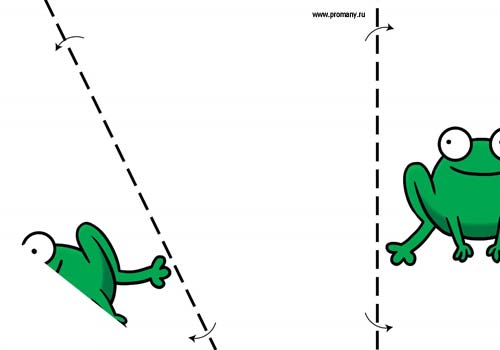 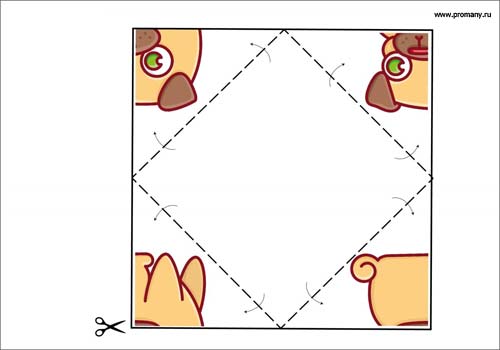 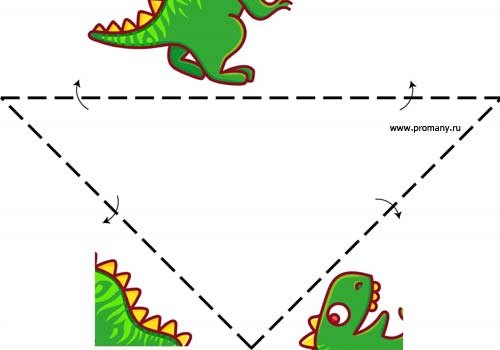 